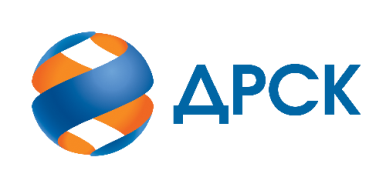 Акционерное Общество«Дальневосточная распределительная сетевая компания»ПРОТОКОЛ № 137/МТПиР-РЗакупочной комиссии по аукциону в электронной форме (участниками которого могут быть только субъекты малого и среднего предпринимательства) на право заключения договора Автомобиль грузопассажирский (ПЭС) лот № 28201-ТПИР-ТПИР ОНМ-2020-ДРСККОЛИЧЕСТВО ПОДАННЫХ ЗАЯВОК НА УЧАСТИЕ В ЗАКУПКЕ: 2 (две) заявки.КОЛИЧЕСТВО ОТКЛОНЕННЫХ ЗАЯВОК: 0 (ноль) заявка.ВОПРОСЫ, ВЫНОСИМЫЕ НА РАССМОТРЕНИЕ ЗАКУПОЧНОЙ КОМИССИИ: О рассмотрении результатов оценки вторых частей заявок.О признании заявок соответствующими условиям Документации о закупке по результатам рассмотрения вторых частей заявок.ВОПРОС № 1.  О рассмотрении результатов оценки вторых частей заявокРЕШИЛИ:Признать объем полученной информации достаточным для принятия решения.Принять к рассмотрению вторые части заявок следующих участников:ВОПРОС № 2. О признании заявок соответствующими условиям Документации о закупке по результатам рассмотрения вторых частей заявокРЕШИЛИ:Признать вторые части заявок следующих Участников: № 262002 - ООО "ВОСТОК-УАЗ" ИНН 2536095449, КПП 253901001, ОГРН 1022501290350, № 262068 - ИП Уразов В.И. ИНН 280100158140, ОГРН 304280129900091 к дальнейшему рассмотрению.Коврижкина Е.Ю.Тел. 397208г. Благовещенск«25» декабря  2019№п/пИдентификационный номер УчастникаДата и время регистрации заявки26200208.11.2019 04:4826206808.11.2019 07:57№ п/пИдентификационный номер УчастникаНаименование участникаДата и время регистрации заявки1262002ООО "ВОСТОК-УАЗ"ИНН 2536095449, КПП 253901001, ОГРН 102250129035008.11.2019 04:482262068ИП Уразов В.И.ИНН 280100158140, ОГРН 30428012990009108.11.2019 07:57Секретарь Закупочной комиссии  1 уровня АО «ДРСК»____________________М.Г. Елисеева